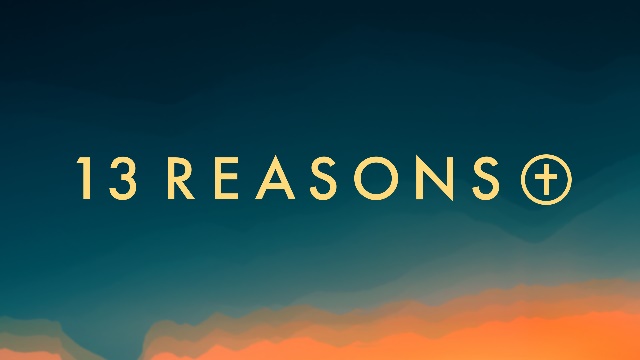  “Come as We Are”John 1:10-14“The Word became flesh and made his dwelling among us.” – John 1:14When it is time for you to “focus in” on a task or project, is it easy or hard to do? What strategies do you use to help you tune in? __________________________________________________________________________________________________________________________________________________________________________________________________________________________________________How can feelings of helplessness or hopelessness prevent us from being the best we can be? _______________________________________________________________________________________________________________________________________________________________________________________________________________________________________________________________How can the Church’s message of Godly Order counter feelings of helplessness or hopelessness? ____________________________________________________________________________________________________________________________________________________________________________________________________________________________________________________________________________________________________________________________________________________Is there a place in which you sense the presence of God in a particularly powerful way? Why? _______________________________________________________________________________________________________________________________________________________________________________________________________________________________________________________________God’s presence in the Tabernacle could not keep the people from being unfaithful to him. What tangible reminders of God can keep us from sin? _____________________________________________________________________________________ __________________________________________________________________________________________________________________________________________________________________________What are some distractions in your life that keep you from focusing on Jesus?_____________________________________________________________________________________________________________________________________________________________________________________________________________________________________________________________________________________Most of us are guilty of leading a “Jesus, PLUS” life. What are the “PLUS’s” that sometimes get more of our attention or devotion than Jesus?_____________________________________________________________________________________________________________________________________________________________________________________________________________________________________________________________________________________________________________________In Jesus, we can “see what God means us to be”. In what aspect of your life do you want to be more like Jesus?_______________________________________________________________________________________________________________________________________________________________________________________________________________________________________________________________________________________________________________________________________________In what ways can you re-commit your life to Jesus during this Lenten season? Write your answer in the form of a prayer to Jesus—God who “came as we are” to lead us to him. ___________________________________________________________________________________________________________________________________________________________________________________________________________________________________________________________________________________________________________________________________________________________________________________________________________________________________________________________________Next Week: “Divine Relation”. Read 1 Timothy 3:16. Can you remember a specific instance when you felt the power of the Holy Spirit in you? Describe the incident and how you felt. 